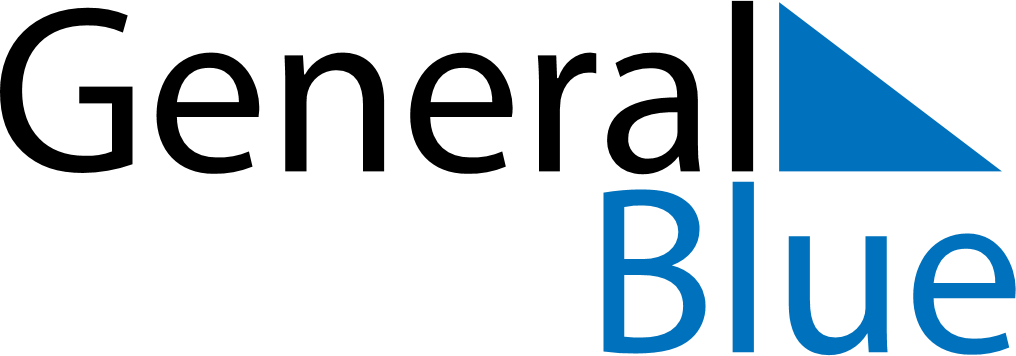 July 2024July 2024July 2024July 2024July 2024July 2024Suolahti, Central Finland, FinlandSuolahti, Central Finland, FinlandSuolahti, Central Finland, FinlandSuolahti, Central Finland, FinlandSuolahti, Central Finland, FinlandSuolahti, Central Finland, FinlandSunday Monday Tuesday Wednesday Thursday Friday Saturday 1 2 3 4 5 6 Sunrise: 3:25 AM Sunset: 11:15 PM Daylight: 19 hours and 50 minutes. Sunrise: 3:26 AM Sunset: 11:14 PM Daylight: 19 hours and 47 minutes. Sunrise: 3:28 AM Sunset: 11:13 PM Daylight: 19 hours and 45 minutes. Sunrise: 3:29 AM Sunset: 11:12 PM Daylight: 19 hours and 42 minutes. Sunrise: 3:31 AM Sunset: 11:10 PM Daylight: 19 hours and 38 minutes. Sunrise: 3:33 AM Sunset: 11:09 PM Daylight: 19 hours and 35 minutes. 7 8 9 10 11 12 13 Sunrise: 3:35 AM Sunset: 11:07 PM Daylight: 19 hours and 32 minutes. Sunrise: 3:37 AM Sunset: 11:05 PM Daylight: 19 hours and 28 minutes. Sunrise: 3:39 AM Sunset: 11:04 PM Daylight: 19 hours and 24 minutes. Sunrise: 3:41 AM Sunset: 11:02 PM Daylight: 19 hours and 20 minutes. Sunrise: 3:43 AM Sunset: 11:00 PM Daylight: 19 hours and 16 minutes. Sunrise: 3:46 AM Sunset: 10:58 PM Daylight: 19 hours and 12 minutes. Sunrise: 3:48 AM Sunset: 10:56 PM Daylight: 19 hours and 7 minutes. 14 15 16 17 18 19 20 Sunrise: 3:50 AM Sunset: 10:54 PM Daylight: 19 hours and 3 minutes. Sunrise: 3:53 AM Sunset: 10:51 PM Daylight: 18 hours and 58 minutes. Sunrise: 3:55 AM Sunset: 10:49 PM Daylight: 18 hours and 54 minutes. Sunrise: 3:58 AM Sunset: 10:47 PM Daylight: 18 hours and 49 minutes. Sunrise: 4:00 AM Sunset: 10:45 PM Daylight: 18 hours and 44 minutes. Sunrise: 4:03 AM Sunset: 10:42 PM Daylight: 18 hours and 39 minutes. Sunrise: 4:05 AM Sunset: 10:40 PM Daylight: 18 hours and 34 minutes. 21 22 23 24 25 26 27 Sunrise: 4:08 AM Sunset: 10:37 PM Daylight: 18 hours and 29 minutes. Sunrise: 4:11 AM Sunset: 10:34 PM Daylight: 18 hours and 23 minutes. Sunrise: 4:13 AM Sunset: 10:32 PM Daylight: 18 hours and 18 minutes. Sunrise: 4:16 AM Sunset: 10:29 PM Daylight: 18 hours and 13 minutes. Sunrise: 4:19 AM Sunset: 10:27 PM Daylight: 18 hours and 7 minutes. Sunrise: 4:22 AM Sunset: 10:24 PM Daylight: 18 hours and 2 minutes. Sunrise: 4:24 AM Sunset: 10:21 PM Daylight: 17 hours and 56 minutes. 28 29 30 31 Sunrise: 4:27 AM Sunset: 10:18 PM Daylight: 17 hours and 51 minutes. Sunrise: 4:30 AM Sunset: 10:15 PM Daylight: 17 hours and 45 minutes. Sunrise: 4:33 AM Sunset: 10:12 PM Daylight: 17 hours and 39 minutes. Sunrise: 4:35 AM Sunset: 10:10 PM Daylight: 17 hours and 34 minutes. 